Innkalling til møte i Faglig råd for bygg- og anleggsteknikkTirsdag 22. oktober 2019Scandic Karasjokkl. 08:30-11:00Dagsorden:Vår saksbehandler: Ingrid GeorgsenVår saksbehandler: Ingrid GeorgsenVår saksbehandler: Ingrid GeorgsenVår dato:22.10.2019Vår referanse:2019/130Vår dato:22.10.2019Vår referanse:2019/130Innkalling oppdatert:16.10.2019Deres referanse: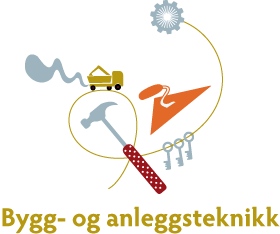 Innkalt: RepresentererJørgen Leegaard, lederBNLHege Skulstad Espe, nestlederInge RasmussenFellesforbundetUtdanningsforbundetThomas NorlandBNLTerje EikevoldMEFRune BergYSPetter HøglundUtdanningsforbundetOla Ivar EikebøKSMarit RødsjøSLSara HougeElevorganisasjonenTurid BorudKSAnne JensenNHO serviceBrede EdvardsenNorsk ArbeidsmandsforbundFra UtdanningsdirektoratetIngrid GeorgsenAvdeling for kunnskap, analyse og formidlingForfall:59-19Godkjenne referat og innkallingForslag til vedtak:Rådet godkjenner innkalling og referat. 60-19Orienteringssaker:Innspill - læreplan vg2 og vg3 bygg- og anleggsteknikk Faglig råd for bygg- og anleggsteknikk har levert innspill til vg2 og vg3 bygg- og anleggsteknikk. Se vedlagt PowerPoint. Innspillsrunden ble avsluttet 01.09. Oversikt over innspillene finnes her. Utdanningsdirektoratet har besluttet å utsette publiseringen av høringen for læreplanene på Vg2 og Vg3 til 1. februar 2020 med frist 2. mai 2020. Det vil bli utarbeidet en ny fremdriftsplan. Framdriftsplan for fastsetting av læreplaner vg2 og vg3 yrkesfag er:1. februar 2020 til 2. mai 2020		Høre læreplaner 1. august 2020				Fastsette læreplaner Uttalelse til LiedutvalgetRådet har sendt innspill til Liedutvalget. Se vedlagt brev.Byggmontasjefaget Rådet har svart Utdanningsdirektoratet. Se vedlagt brev.Stillasfaget Rådet har svart Utdanningsdirektoratet. Se vedlagt brev.Droner og robotikkRådet har svart Utdanningsdirektoratet. Se vedlagt brev.Møtedatoer i 2019Forslag til vedtak:Rådet tar sakene til orientering.61-19Høring - læreplan for vg1 bygg- og anleggsteknikk Andre innspillsrunde ble avsluttet 01.05.2019. Det kom 45 uttalelser. Lenke Læreplanen sendes på høring 1. juli, med høringsfrist 1. nov. 2019. Planen skal fastsettes innen 1. februar 2020. : https://www.udir.no/om-udir/hoyringar/. Rådet gjennomgår høringen i møtet. Forslag til vedtak:Etter innspill i møtet.62-19Ikke avsluttede saker:Gjennomgående dokumentasjonForsøk med gjennomgående dokumentasjon 2010-2011. Utgangspunktet for forsøket var at samarbeidsrådet for yrkesfagene (SRY) ønsket en bedre synliggjøring av hvilken opplæring elever og lærlinger går gjennom i sin fagopplæring. Les mer her eller se vedlagt NIFU-rapport.  VekslingsmodellerFaglig råd har i flere omganger drøftet forskjellige former for veksling i undervisningen, og sist rapporten fra Fafo (sak 04-19 i rådsmøte 13.02.19, se referat her). For noen av bransjene i næringen er veksling en viktig måte å gjennomføre opplæringen på, og det gjennomføres fortsatt forsøk, blant annet i Bergen.Yrkesteoretisk eksamen Vg3En yrkesteoretisk prøve før, eller i forbindelse med, fag-/svenneprøven har rådet arbeidet med i en årrekke. I forbindelse med modulforsøket skal det prøves ut en kunnskapstest, som det heter. Hva er det rådet ønsker å få ut av forsøket, og hvordan bør dette organsieres i nye læreplaner?Jørgen Leegaard innleder i hver sak.Forslag til vedtak:Etter innspill i møtet.63-19Fag- og svenneprøven, evaluering for yrkesfag – fagprøvegruppas sluttrapport Fag og svenneprøven «Sluttvurdering det bør investeres i»?, rapport utarbeidet av faglig råd elektro i samarbeid med faglig råd TIP og faglig råd for bygg- og anleggsteknikk. SRY behandlet rapporten på sitt møte 07.06.2019. SRY mener rapporten bør oversendes til de øvrige faglige rådene for behandling og at det utarbeides en oppsummering av tilbakemelding fra alle de faglige rådene.Rådet er informert om arbeidet gjennom at rådet leder har deltatt sammen med leder fra TIP. Rådets leder var også med å presentere rapporten for loveutvalget.Jørgen Leegaard innleder i saken.Frist for tilbakemelding 5. desember. Tilbakemeldingene sendes til kgk@udir.noForslag til vedtak:Etter innspill i møtet.64-19Eventuelt